Report to the Steering Committee | November 7, 2023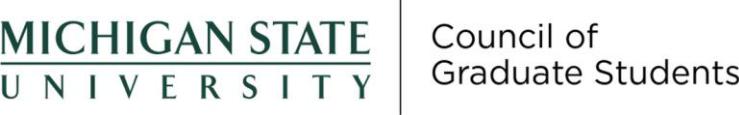 Actions Taken at Recent Meetings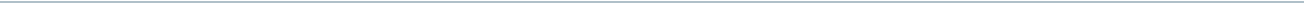 October 18, 2023External SpeakersDr. Nicole (Nikki) Schmidtke (she/her) (oie.nicoleschmidtke@msu.edu) – Interim Senior Deputy Title IX Coordinator, Director of ADP Response and Investigations and Title VI Coordinator – Office of Institutional EquityKevin McCarthy (he/him) (kmccarthy@hcg.com) – SRR and GSR Advisory Committee – Huron Consulting Group 2New Business23-FS-13: Transfer of endowment funds - Passed 40-1-0 (yes-no-abstain)23-FS-14: Recreational and Wellness Center relief fund endorsement revision - 43-0-023-FS-15: Approval of the nominee for the Director of Event Planning - Passed 43-0-0Presidential Search feedback form is now effectively closedSpecial electionsRecording SecretarySavior Kitcher - Successfully electedAnticipated Items at Upcoming Meetings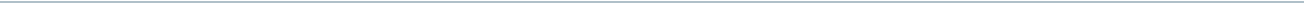 The committee is planning to have two external speakers, Kathryn Naber (Center for Survivors) and Doug Gage (Office for Research and Innovation) present. COGS will discuss their responses to the war in Gaza and their subsequent collaboration with Dr. Alexis Travis and stance on the Board of Trustees' internal conflicts.Requested Support from the Steering Committee and/or the Office of Academic Governance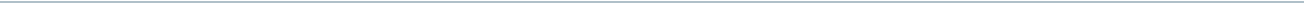 Not applicable.Other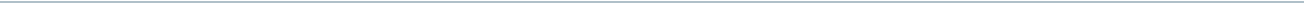 Not applicable.Report to the Steering Committee | November 7, 2023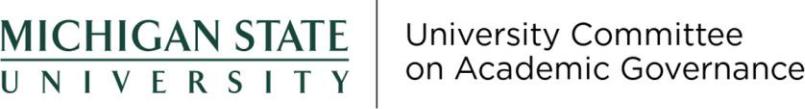 Actions Taken at Recent Meetings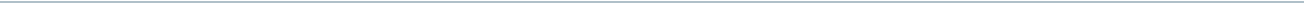 October 12, 2023Dean Rehberger was elected chairperson, and Gordon Sly was elected vice chairperson.The committee voted to meet remotely for the 2023–2024 academic year.The committee became acquainted with several issues that are expected to appear on future UCAG agendas (listed in the next section).UCAG reviewed the proposed changes to the composition of the University Advisory Committee on the Naming of Buildings and Facilities. Members strongly felt that the drastic reduction in the number of faculty on the committee is undesirable.Anticipated Items at Upcoming Meetings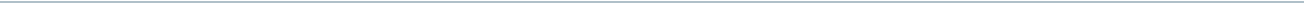 UCAG expects to address the following items at upcoming meetings:Eligibility of Health Professions Faculty to Serve as DeansFaculty Participation in Awarding Honorary DegreesAthletic Council’s Role, Procedures, and BylawsBest Practices for Dean ReviewsInternational Studies and Programs Representation onUCUEReport to the Steering Committee | November 7, 2023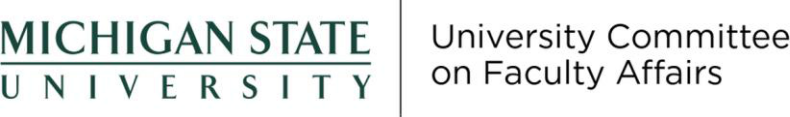 Actions Taken at Recent Meetings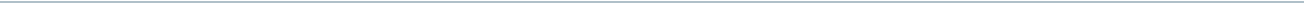 October 10, 2023Faculty Raise Memo will be delivered to the January Faculty Senate meetingItems to be discussed at Faculty Healthcare CouncilDiscussed Faculty Emeriti PolicySet priorities for Faculty Work During the Summer groupDiscussed Fixed-Term Faculty Policies and Best Practices WorkgroupOctober 31, 2023Discussed liaison to Faculty Healthcare CouncilUpdate on modified operations policyUpdates on Outstanding ItemsItem 2021-08: Code of Professional StandardsDiscussed with Theresa Kelly. Will continue discussion.Item 2223-14: Faculty Vacation PolicyTied to the 9-month and 12-month faculty issue and is on hold.Item 2223-20: 9-Month and 12-Month Appointment System SupervisorsEstablished priorities for this item at the October 10, 2023 meeting.Item 2223-08: Course Fee Policy Change to Include Part Time EmployeesUndergoing a feasibility studyItem 2223-27: Interim Faculty Conflicts of Interest PolicyDiscussed at the October 31, 2023 meeting.Item 2223-21: Faculty Sick Leave PolicyTied to several other policies UCFA is looking at and is on hold.Anticipated Items at Upcoming Meetings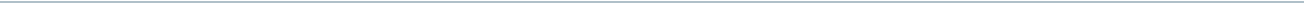 The committee is planning to discuss UCFA communication to various colleges.Report to the Steering Committee | November 7, 2023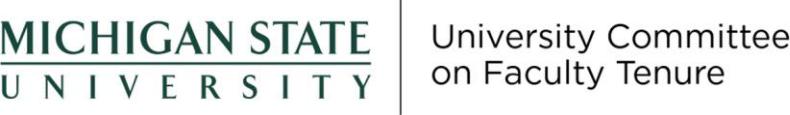 Actions Taken at Recent Meetings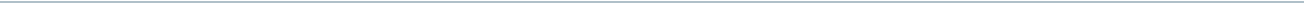 No meetings have been held since last report.Anticipated Items at Upcoming Meetings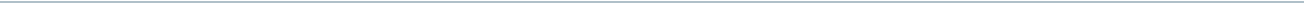 The committee is planning to continue to review requests for extending the tenure clock.Requested Support from the Steering Committee and/or the Office of Academic Governance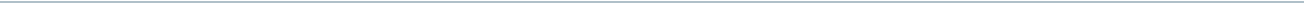 Not applicable.Other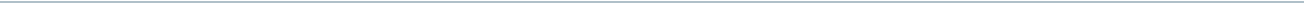 Not applicable.Report to the Steering Committee | November 7, 2023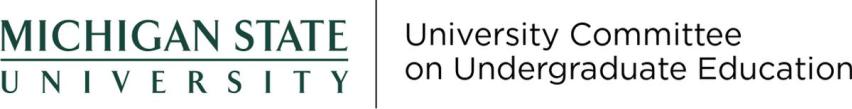 Actions Taken at Recent Meetings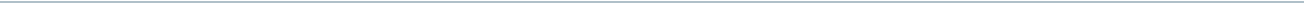 October 12, 2023UCUE supported the Request to Phase Out and Discontinue the Bachelor of Arts Degree in Media and Information Report on Subcommittee on Spring Calendar Revision: Membership is being finalized with representation from UCGS, UCUE, ASMSU, and Registrar.October 26, 2023 – CanceledUpdates on Outstanding ItemsItem 2223-18: Course Equivalency for Study AbroadThe sub-committee held a first meeting on 10/3/23 It was decided that information should be gathered about - a new platform to increase equivalency process efficiency. - best practices among Big Ten colleges.Item 2021-11: Replacement of SIRSAt its 9/28/23 meeting, UCUE designated representation on the Replacement of SIRS task force: Antoinette Tessmer, Emilia Marcyk-Taylor, and Patty West. At its 10/12/23 meeting, Patty West provided a comprehensive summary of progress on SPLS implementation.Anticipated Items at Upcoming Meetings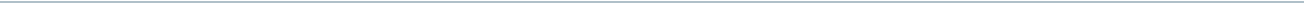 Not applicable.Requested Support from the Steering Committee and/or the Office of Academic Governance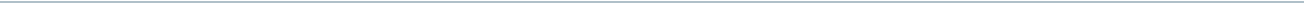 The committee also requests Item 2223-023 be closed and Item 2122-30 be moved to University Committee on Curriculum.Other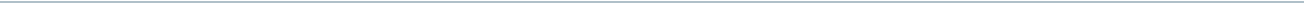 Will report out to Steering Committee regarding UCUE’s September 7, 2023 and September 28, 2023 meetings.